Beitragstitel (16 pt fett)Title of contribution (16 pt bold)Titel, Vorname und Nachname des/der Autors/Autoren, Firma/Institution, Ort, Land, e-Mail (10/12 pt)Kurzfassung (14 pt fett)Dies ist ein normaler Text in 10 pt Schriftgröße und 12 pt Zeilenabstand. Dies ist ein normaler Text in 10 pt Schriftgröße und 12 pt Zeilenabstand. Dies ist ein normaler Text in 10 pt Schriftgröße und 12 pt Zeilenabstand. Dies ist ein normaler Text in 10 pt Schriftgröße und 12 pt Zeilenabstand. Dies ist ein normaler Text in 10 pt Schriftgröße und 12 pt Zeilenabstand. Dies ist ein normaler Text in 10 pt Schriftgröße und 12 pt Zeilenabstand. Dies ist ein normaler Text in 10 pt Schriftgröße und 12 pt Zeilenabstand. Dies ist ein normaler Text in 10 pt Schriftgröße und 12 pt Zeilenabstand. Dies ist ein normaler Text in 10 pt Schriftgröße und 12 pt Zeilenabstand.Abstract (14 pt bold)This is a normal text in 10 pt type size and 12 pt line spacing. This is a normal text in 10 pt type size and 12 pt line spacing. This is a normal text in 10 pt type size and 12 pt line spacing. This is a normal text in 10 pt type size and 12 pt line spacing. This is a normal text in 10 pt type size and 12 pt line spacing. This is a normal text in 10 pt type size and 12 pt line spacing. This is a normal text in 10 pt type size and 12 pt line spacing. This is a normal text in 10 pt type size and 12 pt line spacing. This is a normal text in 10 pt type size and 12 pt line spacing.Überschrift 1. Ordnung mit
automatischer Zählung 
(14 pt fett)Dies ist ein normaler Text in 10 pt Schriftgröße und 12 pt Zeilenabstand. Bitte achten Sie auf ein gleichmäßiges Schriftbild, und verwenden Sie nur weiche Trennstriche. Dies ist ein normaler Text in 10 pt Schriftgröße und 12 pt Zeilenabstand. Dies ist ein normaler Text in 10 pt Schriftgröße und 12 pt Zeilenabstand. Dies ist ein normaler Text in 10 pt Schriftgröße und 12 pt Zeilenabstand. Dies ist ein normaler Text in 10 pt Schriftgröße und 12 pt Zeilenabstand.Überschrift 2. Ordnung mit automatischer Zählung (12 pt fett)Dies ist ein normaler Text in 10 pt Schriftgröße und 12 pt Zeilenabstand. Dies ist ein normaler Text in 10 pt Schrift-größe und 12 pt Zeilenabstand (siehe Bild 1). Dies ist ein normaler Text in 10 pt Schriftgröße und 12 pt Zeilenabstand. Dies ist ein normaler Text in 10 pt Schriftgröße und 12 pt Zeilenabstand. Dies ist ein normaler Text in 10 pt Schriftgröße und 12 pt Zeilenabstand. Dies ist ein normaler Text in 10 pt Schriftgröße und 12 pt Zeilenabstand. Dies ist ein normaler Text in 10 pt Schriftgröße und 12 pt Zeilenabstand. Dies ist ein normaler Text in 10 pt Schriftgröße und 12 pt Zeilenabstand.Dies ist ein normaler Text in 10 pt Schriftgröße und 12 pt Zeilenabstand.Überschrift 2. Ordnung mit automatischer Zählung (12 pt fett)Dies ist ein normaler Text in 10 pt Schriftgröße und 12 pt Zeilenabstand. Dies ist ein normaler Text in 10 pt Schriftgröße und 12 pt Zeilenabstand. Dies ist ein normaler Text in 10 pt Schriftgröße und 12 pt Zeilenabstand. Dies ist ein normaler Text in 10 pt Schriftgröße und 12 pt Zeilenabstand. Dies ist ein normaler Text in 10 pt Schriftgröße und 12 pt Zeilenabstand. Bitte achten Sie auf ein gleichmäßiges Schriftbild und verwenden Sie nur weiche Trennstriche. Dies ist ein normaler Text in 10 pt Schriftgröße und 12 pt Zeilenabstand. Dies ist ein normaler Text in 10 pt Schriftgröße und 12 pt Zeilenabstand. Bitte achten Sie auf ein gleichmäßiges Schriftbild und verwenden Sie nur weiche Trennstriche.Bitte achten Sie auf ein gleichmäßiges Schriftbild und verwenden Sie nur weiche Trennstriche.Dies ist ein normaler Text und 12 pt Zeilenabstand. Dies ist ein normaler Text in 10 pt Schriftgröße und 12 pt Zeilenabstand. Dies ist ein normaler Text in 10 pt Schriftgröße und 12 pt Zeilenabstand. Dies ist ein normaler Text in 10 pt Schriftgröße und 12 pt Zeilenabstand. Dies ist ein normaler Text 12 pt Zeilenabstand. Dies ist ein normaler Text in 10 pt Schriftgröße und 12 pt Zeilenabstand.Bitte achten Sie auf ein gleichmäßiges Schriftbild und verwenden Sie nur weiche Trennstriche.Dies ist ein normaler Text in 10 pt Schriftgröße und 12 pt Zeilenabstand. Dies ist ein normaler Text in 10 pt Schriftgröße und 12 pt Zeilenabstand. Dies ist ein normaler Text in 10 pt Schriftgröße und 12 pt Zeilenabstand.Überschrift 3. Ordnung mit automatischer 
Zählung (10 pt fett)Dies ist ein normaler Text in 10 pt Schriftgröße und 12 pt Zeilenabstand. Dies ist ein normaler Text in 10 pt Schriftgröße und 12 pt Zeilenabstand. Dies ist ein normaler Text in 10 pt Schriftgröße. Dies ist ein normaler Text in 10 pt Schriftgröße und 12 pt Zeilenabstand.Überschrift 4. Ordnung mit automatischer Zählung (10 pt)Dies ist ein normaler Text in 10 pt Schriftgröße und 12 pt Zeilenabstand. Dies ist ein normaler Text in 10 pt Schriftgröße und 12 pt Zeilenabstand. Dies ist ein normaler Text in 10 pt Schriftgröße und 12 pt Zeilenabstand. Dies ist ein normaler Text in 10 pt  Schriftgröße und 12 pt Zeilenabstand. Dies ist ein normaler Text in 10 pt Schriftgröße und 12 pt Zeilenabstand. Dies ist ein normaler Text in 10 pt Schriftgröße und 12 pt Zeilenabstand. Dies ist ein normaler Text in 10 pt Schriftgröße und 12 pt Zeilenabstand. Überschrift 4. Ordnung mit automatischer Zählung (10 pt fett)Dies ist ein normaler Text in 10 pt Schriftgröße und 12 pt Zeilenabstand. Dies ist ein normaler Text in 10 pt Schriftgröße und 12 pt Zeilenabstand. Dies ist ein normaler Text in 10 pt Schriftgröße und 12 pt Zeilenabstand  (Bild 1).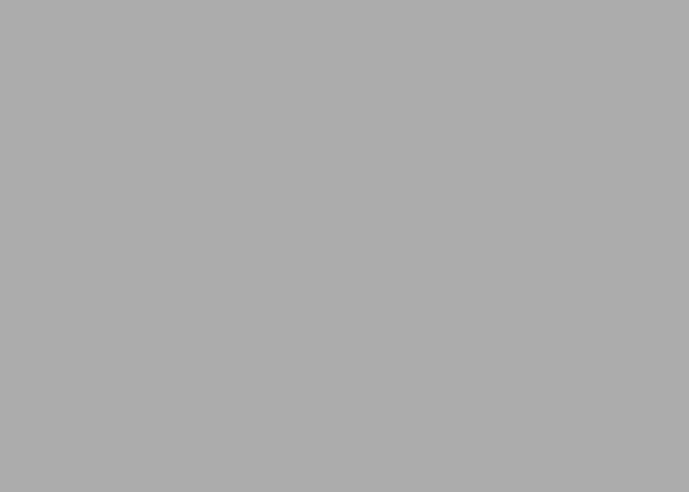 Bild 1  Bildunterschrift über 2 Zeilen Bildunterschrift über 2 Zeilen (10/12 pt)Dies ist ein normaler Text in 10 pt Schriftgröße und 12 pt Zeilenabstand. Dies ist ein normaler Text in 10 pt Schriftgröße und 12 pt Zeilenabstand (Bild 2). Dies ist ein normaler Text in 10 pt Schriftgröße und 12 pt Zeilenabstand. Dies ist ein normaler Text in 10 pt Schriftgröße und 12 pt Zeilenabstand. Dies ist ein normaler Text in 10 pt Schriftgröße und 12 pt Zeilenabstand.((hier Bild einfügen, mit Text in Zeile))Bild 2  BildunterschriftDies ist ein normaler Text in 10 pt Schriftgröße und 12 pt Zeilenabstand. Dies ist ein normaler Text in 10 pt Schriftgröße und 12 pt Zeilenabstand. Dies ist ein normaler Text in 10 pt Schriftgröße und 12 pt Zeilenabstand. Dies ist ein normaler Text in 10 pt Schriftgröße und 12 pt Zeilenabstand. Dies ist ein normaler Text in 10 pt Schriftgröße und 12 pt Zeilenabstand.Überschrift 4. Ordnung mit automatischer Zählung (10 pt)Dies ist ein normaler Text in 10 pt Schriftgröße und 12 pt Zeilenabstand. Dies ist ein normaler Text in 10 pt Schriftgröße und 12 pt Zeilenabstand. Dies ist ein normaler Text in 10 pt Schriftgröße und 12 pt Zeilenabstand. Dies ist ein normaler Text in 10 pt Schriftgröße und 12 pt Zeilenabstand. Dies ist ein normaler Text in 10 pt Schriftgröße und 12 pt Zeilenabstand. Dies ist ein normaler Text in 10 pt Schriftgröße und 12 pt ZeilenabstandDies ist ein normaler Text in 10 pt Schriftgröße und 12 pt Zeilenabstand. Dies ist ein normaler Text in 10 pt Schriftgröße und 12 pt Zeilenabstand. Überschrift 1Überschrift 2Dies ist ein normaler Text in 10 pt Schriftgröße und 12 pt Zeilenabstand. Dies ist ein normaler Text in 10 pt Schriftgröße und 12 pt Zeilenabstand. Dies ist ein normaler Text in 10 pt Schriftgröße und 12 pt Zeilenabstand. Dies ist ein normaler Text in 10 pt Schriftgröße und 12 pt Zeilenabstand. Dies ist ein normaler Text in 10 pt Schriftgröße und 12 pt Zeilenabstand. Dies ist ein normaler Text in 10 pt Schriftgröße und 12 pt Zeilenabstand. Dies ist ein normaler Text in 10 pt Schriftgröße und 12 pt Zeilenabstand. Dies ist ein normaler Text in 10 pt Schriftgröße und 12 pt Zeilenabstand.Literatur[1]	Analog Devices: Analog Design Seminar. München: Analog Devices GmbH, 1989.[2]	Lancaster, Don: Das Aktiv-Filter-Kochbuch. Vaterstetten: IWT, 1986.[3]	Grütz, A.: Jahrbuch Elektrotechnik ’98. Berlin · Offenbach: VDE VERLAG, 1997.[4]	Huneus, H.; Lex, A.: Magnetische Eigenschaft von nichtkornorientiertem Elektroblech. etz Elektrotech. Z. 112 (1991) H. 22, S. 1204-1208.[5]	Abramowitz, M.: Handbook of mathematical functions. 3. Aufl., New York: Dover, 1980.ÜberschriftÜberschriftTextTextTextTextTextTextTextText